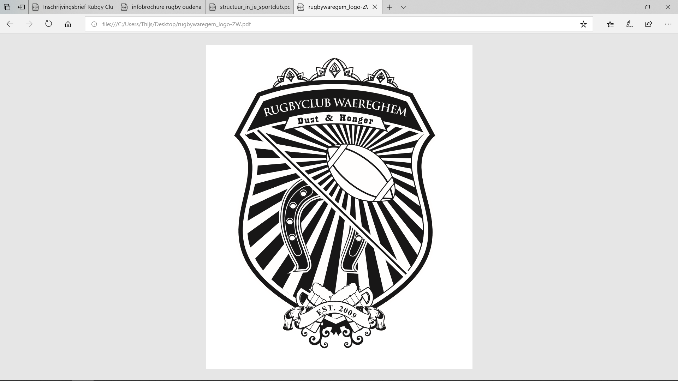 Herinschrijving RC Waregem seizoen 2020-2021NAAM : …………………………………………………………….………………     GESLACHT:  M / V *VOORNAAM :  ……………………………………..…………..…………………………………………………….GEBOORTEPLAATS:………………………..…………………   Geboortedatum : ………..…………….ADRES :  ……………………………….………………...……………………………………………………………..	    ……………………………………………………………………………………………………………….TEL : (mama) …....... / ……..…………..……  		(papa): …….... / …………….……..………NAAM OUDERS: ……………………………………………………………………………………….……………E-mail :  ……………………………….…………………………...…………………………………………..........Lidgelden: We vragen alle (reeds ingeschreven) spelers met aandrang om hun lidgeld te storten voor 15 september en dit op het rekeningnummer BE54 6528 2681 0197 op naam van RUGBYCLUB WAREGEM en met vermelding “LIDGELD + NAAM SPELER + Leeftijdscategorie”.Bijvoorbeeld: “Lidgeld Piet Devos U16”Medische fiche hernieuwen moet elke 2jaar vanaf de U14.  Info via de FB-pagina’s. CATEGORIEGEBOORTEJARENLIDGELDLIDGELD na 1/1/21U10 -U12 2009 – 2010-2011 -2012€ 10060U142007 – 2008€ 12090U16 2005 – 2006€ 140100U18 2003 – 2004€ 150100Damesgeboren in 2003 of ouder€ 170100Seniorengeboren in 2002 of ouder€ 190120